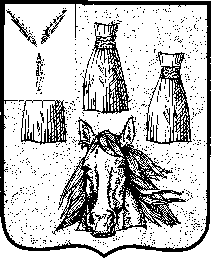 АДМИНИСТРАЦИЯКрасавского муниципального образованияСамойловского муниципального  района Саратовской областиПОСТАНОВЛЕНИЕ Об утверждении муниципальной программы «Межевание и формирование земельных участков в границах Красавского муниципального образования Самойловского муниципальногорайона Саратовской области на 2020 год»    В соответствии с Федеральным законом от 06 октября 2003 г. № 131-ФЗ «Об общих принципах организации местного самоуправления в Российской Федерации», Постановлением администрации Красавского муниципального образования от 27.05.2016 г. № 55 «Об утверждении Положения о порядке принятия решений о разработке  муниципальных программ на территории Красавского муниципального образования, их формирования и реализации, проведения оценки эффективности реализации муниципальных программ на территории Красавского муниципального образования» администрация Красавского муниципального образования Самойловского муниципального района Саратовской областиПОСТАНОВЛЯЕТ:1. Утвердить муниципальную программу «Межевание и формирование земельных участков в границах Красавского муниципального образованияСамойловского муниципального района Саратовской области на 2020 год». 2. Настоящее постановление обнародовать в специальных местах обнародования и разместить в сети Интернет на официальном сайте администрации Красавского муниципального образования Самойловского муниципального района Саратовской области.3. Настоящее постановление вступает в силу со дня официального обнародования и распространяется на правоотношения, возникшие с 1 января 2020 года.4. Контроль за исполнением настоящего постановления оставляю за собой.Глава Красавскогомуниципального образования 	    С.В. БережновПриложение
к постановлению администрации
Красавского муниципального образования
от «03» февраля 2020 г. № 5
Муниципальная программа "Межевание и формирование земельных участков в границах Красавского муниципального образованияСамойловского муниципального района Саратовской области на 2020 год»Паспорт муниципальной программы1. Характеристика сферы реализации ПрограммыВ целях обеспечения эффективного и рационального использования земельных ресурсов необходимо выполнение ряда мероприятий в рамках Программы:
1.1. В соответствии с пунктом 3 статьи 11.3 Земельного кодекса Российской Федерации, органы местного самоуправления исключительно в соответствии с утвержденным проектом межевания территории осуществляется образование земельных участков в границах элемента планировочной структуры.
1.2. Образование земельных участков, подлежащих оформлению в муниципальную собственность, направлено на увеличение имущественной части муниципальной казны Красавского муниципального образования и достижение целей формирования муниципальной казны, предусмотренных Решением сельского Совета Красавского муниципального образования Самойловского муниципального района Саратовской области от 02.04.2015 г. № 69 «Об утверждении Положения «О муниципальной казне Красавского муниципального образования Самойловского муниципального района Саратовской области» 
1.3. В целях получения дополнительных доходов в бюджет Красавского муниципального образования согласно статье 39.11 Земельного кодекса Российской Федерации уполномоченным органом проводятся аукционы по продаже земельных участков, продаже права на заключение договоров аренды земельных участков, находящихся в муниципальной собственности.
Для образования земельного участка и его продажи или предоставления в аренду путем проведения аукциона по инициативе органа местного самоуправления необходимо проведение работ по образованию земельного участка и осуществление государственного кадастрового учета такого участка.
1.4. Статьей 39.5 Земельного кодекса Российской Федерации установлено, что гражданам, имеющим трех и более детей, предоставляется земельный участок, находящийся в государственной или муниципальной собственности, в собственность бесплатно на основании решения уполномоченного органа.
  В соответствии с Законом Саратовской области от 30 сентября 2014 года № 119-ЗСО "О предоставлении гражданам, имеющим трех и более детей, в собственность бесплатно земельных участков, находящихся в государственной или муниципальной собственности" (далее - Закон № 119-ЗСО) земельные участки гражданам, имеющим трех и более детей, для индивидуального жилищного строительства, дачного строительства, ведения садоводства или огородничества предоставляются органами местного самоуправления.
   В соответствии со статьей 6 Закона № 119-ЗСО, в целях приобретения бесплатно гражданами, имеющими трех и более детей, земельных участков для индивидуального жилищного строительства, дачного строительства, ведения садоводства или огородничества органы местного самоуправления формируют и утверждают перечни земельных участков, размещают их на официальном сайте администрации Красавского муниципального образования, в официальном печатном издании в целях информирования граждан о наличии земельных участков, предлагаемых для приобретения бесплатно.
1.5. В соответствии со статьями 60, 62, 76 Земельного кодекса Российской Федерации, в связи с необходимостью освобождения самовольно занятых земельных участков, в целях осуществления муниципального земельного контроля требуется сверка (определение) координат характерных точек границ предоставленного земельного участка с координатами характерных точек границ фактически занятого земельного участка путем проведения топографо-геодезической съемки. Указанная услуга оказывается специализированными организациями и является платной.
  Выполнение программных мероприятий в виде организации проведения топографо-геодезической съемки позволяет устранить земельные правонарушения.
                       2. Сроки реализации Программы
Программа рассчитана на 2020 год.3. Цели и задачи ПрограммыЦель Программы - рациональное использование земельных участков.

Задачи Программы:
- образование земельных участков;
- обеспечение открытости и прозрачности процедур предоставления земельных участков;
- осуществление сверки (определение) координат характерных точек границ предоставленного земельного участка с координатами характерных точек границ фактически занятого земельного участка.
                  4. Ожидаемые результаты реализации ПрограммыРеализация мероприятий Программы позволит обеспечить:

- увеличение имущественной части муниципальной казны Красавского муниципального образования;
- увеличение доходной части бюджета Красавского муниципального образования за счет дополнительных доходов от продажи земельных участков, продажи права на заключение договоров аренды земельных участков;
- информирование населения о предстоящем предоставлении (о наличии) земельных участков через средства массовой информации.

5. Целевые индикаторы Программы
Целевые индикаторы решения поставленных задач Программы:

- количество разработанных проектов межевания территории для образования земельных участков, занимаемых линейными объектами (дороги, улицы и др.) - 2;
- количество образованных земельных участков в соответствии с проектом межевания территории - 2;
- количество образованных земельных участков, подлежащих оформлению в собственность муниципального образования - 2;
- количество информационных сообщений о предстоящем предоставлении (о наличии) земельных участков в средствах массовой информации - 1;
- площадь земельных участков, в отношении которых проведена топографо-геодезическая съемка, - 3,3 га.
                               6. Программные мероприятияПеречень программных мероприятий представлен в приложении к Программе и предусматривает:

1. Организацию разработки проектов межевания территории для образования земельных участков, занимаемых линейными объектами (дороги, улицы и др.).
2. Организацию проведения кадастровых работ и государственного кадастрового учета земельных участков:

- занимаемых линейными объектами (дороги, улицы и др.) в соответствии с проектом межевания территории;
- подлежащих оформлению в собственность муниципального образования;

3. Публикацию информационных сообщений о предстоящем предоставлении (о наличии) земельных участков в средствах массовой информации.
4. Организацию проведения топографо-геодезической съемки земельных участков в целях сверки (определения) координат характерных точек границ предоставленного земельного участка с координатами характерных точек границ фактически занятого земельного участка.
                         7. Финансово-экономическое обоснованиеИсточник финансирования - бюджет Красавского муниципального образования Самойловского муниципального района Саратовской области.

Сумма, необходимая для проведения мероприятий Программы, определена на основе анализа цен 2019 года с учетом запланированных на 2020 год объемов работ и составляет 100,0 тыс. руб., в том числе в 2020 году - 100,0 тыс. руб., из них:
- разработка проектов межевания территории для образования земельных участков, занимаемых линейными объектами (дороги, улицы и др.) - 40,0 тыс. руб., в том числе в 2020 году - 40,0 тыс. руб.; 
- проведение кадастровых работ и государственного кадастрового учета земельных участков (образование земельных участков):
занимаемых линейными объектами (дороги, улицы и др.) в соответствии с проектом межевания территории - 20,0 тыс. руб., в том числе в 2020 году - 20,0 тыс. руб.; 
подлежащих оформлению в собственность муниципального образования - 8,0 тыс. руб., в том числе в 2020 году - 8,0 тыс. руб., 
- публикация информационных сообщений о предстоящем предоставлении (о наличии) земельных участков в средствах массовой информации - 0,6 тыс. руб., в том числе в 2020 году - 0,6 тыс. руб., 
- топографо-геодезическая съемка земельных участков - 31,4 тыс. руб., в том числе в 2020 году - 31,4 тыс. руб.
8. Система управления реализацией Программы Администрация Красавского муниципального образования Самойловского муниципального района Саратовской области является главным распорядителем бюджетных средств, выделяемых на реализацию Программы.
 Администрация Красавского муниципального образования Самойловского муниципального района Саратовской области организует работу по реализации мероприятий Программы, осуществляет мониторинг исполнения Программы.
 Ответственность за решение задач и обеспечение утвержденных значений целевых индикаторов Программы несет глава Красавского муниципального образования Самойловского муниципального района Саратовской области в соответствии с его полномочиями.
 Контроль за ходом реализации Программы осуществляется главой Красавского муниципального образования Самойловского муниципального района Саратовской области, отделом Архитектуры и градостроительства администрации Самойловского района, отделом по земельным и имущественным отношениям администрации Самойловского района.
Перечень программных мероприятийПриложение к Программеот «03» февраля 2020 г.  	             № 5Основание разработки программы (наименование и номер соответствующего правового акта)- Федеральный закон от 6 октября 2003 г. № 131-ФЗ "Об общих принципах организации местного самоуправления в Российской Федерации"Наименование главного распорядителя бюджетных средств- Администрация Красавского муниципального образования Самойловского муниципального района Саратовской области Наименование исполнителей мероприятий- Администрация Красавского муниципального образования Самойловского муниципального района Саратовской областиНаименование муниципальной программы- "Межевание и формирование земельных участков в границах Красавского муниципального образования  Самойловского муниципального района Саратовской области на 2020 год» (далее - Программа)Сроки реализации- 2020 годЦели и задачи- цель Программы - рациональное использование земельных участков;- задачи Программы:- образование земельных участков;- обеспечение открытости и прозрачности процедур предоставления земельных участков;- осуществление сверки (определение) координат характерных точек границ предоставленного земельного участка с координатами характерных точек границ фактически занятого земельного участкаОжидаемые результаты реализации Программы- увеличение имущественной части муниципальной казны Красавского муниципального образования; - увеличение доходной части бюджета Красавского муниципального образования за счет дополнительных доходов от продажи земельных участков, продажи права на заключение договоров аренды земельных участков;- обеспечение граждан, имеющих трех и более детей, земельными участками;- информирование населения о предстоящем предоставлении (о наличии) земельных участков через средства массовой информацииЦелевые индикаторы- количество разработанных проектов межевания территории для образования земельных участков, занимаемых линейными объектами (дороги, улицы и др.) - 2;- количество образованных земельных участков в соответствии с проектом межевания территории - 2;- количество образованных земельных участков, подлежащих оформлению в собственность муниципального образования - 2;- количество образованных земельных участков для проведения аукционов по продаже земельных участков, продаже права на заключение договоров аренды земельных участков - 3;- количество образованных земельных участков для индивидуального жилищного строительства, дачного строительства, ведения садоводства или огородничества гражданами, имеющими трех и более детей, - 3;- количество информационных сообщений о предстоящем предоставлении (о наличии) земельных участков в средствах массовой информации - 1;- площадь земельных участков, в отношении которых проведена топографо-геодезическая съемка, - 3,3 гаХарактеристика
программных мероприятий- организация разработки проектов межевания территории для образования земельных участков, занимаемых линейными объектами (дороги, улицы);- организация проведения кадастровых работ и государственного кадастрового учета земельных участков;- публикация информационных сообщений о предстоящем предоставлении (о наличии) земельных участков в средствах массовой информации;- организация проведения топографо-геодезической съемки земельных участковОбъемы и источники
финансирования- общий объем финансирования - 100,0 тыс. руб., в том числе:- 100,0 тыс. руб. - в 2020 году- источник финансирования - бюджет Красавского муниципального образования Самойловского муниципального района Саратовской областиЦели, задачи, наименование мероприятийГлавный распорядитель бюджетных средств, исполнителиКод
классификацииФинансовые затраты тыс.руб.Показатели результативности выполнения ПрограммыПоказатели результативности выполнения ПрограммыПоказатели результативности выполнения ПрограммыПоказатели результативности выполнения ПрограммыПоказатели результативности выполнения ПрограммыПоказатели результативности выполнения ПрограммыПоказатели результативности выполнения ПрограммыПоказатели результативности выполнения ПрограммыПоказатели результативности выполнения ПрограммыПоказатели результативности выполнения ПрограммыПоказатели результативности выполнения Программы2020 годнаименованиепоказателяед.изм.ед.изм.ед.изм.целевое значение2020 год2020 год2020 год2020 год2020 год2020 годЦель-рациональное использование земельных участковЦель-рациональное использование земельных участковЦель-рациональное использование земельных участковЦель-рациональное использование земельных участковЦель-рациональное использование земельных участковЦель-рациональное использование земельных участковЦель-рациональное использование земельных участковЦель-рациональное использование земельных участковЦель-рациональное использование земельных участковЦель-рациональное использование земельных участковЦель-рациональное использование земельных участковЦель-рациональное использование земельных участковЦель-рациональное использование земельных участковЦель-рациональное использование земельных участковЦель-рациональное использование земельных участковЗадача 1. Образование земельных участковЗадача 1. Образование земельных участковЗадача 1. Образование земельных участковЗадача 1. Образование земельных участковЗадача 1. Образование земельных участковЗадача 1. Образование земельных участковЗадача 1. Образование земельных участковЗадача 1. Образование земельных участковЗадача 1. Образование земельных участковЗадача 1. Образование земельных участковЗадача 1. Образование земельных участковЗадача 1. Образование земельных участковЗадача 1. Образование земельных участковЗадача 1. Образование земельных участковЗадача 1. Образование земельных участков1.1. Мероприятия по разработке проектов межевания территории для образования земельных участков, занимаемых линейными объектами (дороги, улицы и др.)Администрация Красавского муниципального образования Самойловского муниципального района Саратовской области046041220А000М00024440,0количество разработан ных проектов межевания территорииед.ед.ед.22222221.2. Мероприятия по проведению кадастровых работ и государственного кадастрового учета земельных участков, занимаемых линейными объектами (дороги, улицы), в соответствии с проектом межевания территорииАдминистрация Красавского муниципального образования Самойловского муниципального района Саратовской области046041220А000М00024420,0количество образованных земельных участковед.ед.ед.22222221.3. Мероприятия по проведению кадастровых работ и государственного кадастрового учета земельных участков, подлежащих оформлению в собственность муниципального образования Администрация Красавского муниципального образования Самойловского муниципального района Саратовской области046041220А000М0002448,0количество образованных земельных участковед.ед.ед.2222222Задача 2. Обеспечение открытости и прозрачности процедур предоставления земельных участков Задача 2. Обеспечение открытости и прозрачности процедур предоставления земельных участков Задача 2. Обеспечение открытости и прозрачности процедур предоставления земельных участков Задача 2. Обеспечение открытости и прозрачности процедур предоставления земельных участков Задача 2. Обеспечение открытости и прозрачности процедур предоставления земельных участков Задача 2. Обеспечение открытости и прозрачности процедур предоставления земельных участков Задача 2. Обеспечение открытости и прозрачности процедур предоставления земельных участков Задача 2. Обеспечение открытости и прозрачности процедур предоставления земельных участков Задача 2. Обеспечение открытости и прозрачности процедур предоставления земельных участков Задача 2. Обеспечение открытости и прозрачности процедур предоставления земельных участков Задача 2. Обеспечение открытости и прозрачности процедур предоставления земельных участков Задача 2. Обеспечение открытости и прозрачности процедур предоставления земельных участков Задача 2. Обеспечение открытости и прозрачности процедур предоставления земельных участков Задача 2. Обеспечение открытости и прозрачности процедур предоставления земельных участков Задача 2. Обеспечение открытости и прозрачности процедур предоставления земельных участков 2.1. Публикация информационных сообщений о предстоящем предоставлении (о наличии) земельных участков в средствах массовой информацииАдминистрация Красавского муниципального образования Самойловского муниципального района Саратовской области046041220А000М0002440,6количество сообщенийшт.шт.шт.1111111Задача 3. Осуществление сверки (определение) координат характерных точек границ предоставленного земельного участка с координатами характерных точек границ фактически занятого земельного участкаЗадача 3. Осуществление сверки (определение) координат характерных точек границ предоставленного земельного участка с координатами характерных точек границ фактически занятого земельного участкаЗадача 3. Осуществление сверки (определение) координат характерных точек границ предоставленного земельного участка с координатами характерных точек границ фактически занятого земельного участкаЗадача 3. Осуществление сверки (определение) координат характерных точек границ предоставленного земельного участка с координатами характерных точек границ фактически занятого земельного участкаЗадача 3. Осуществление сверки (определение) координат характерных точек границ предоставленного земельного участка с координатами характерных точек границ фактически занятого земельного участкаЗадача 3. Осуществление сверки (определение) координат характерных точек границ предоставленного земельного участка с координатами характерных точек границ фактически занятого земельного участкаЗадача 3. Осуществление сверки (определение) координат характерных точек границ предоставленного земельного участка с координатами характерных точек границ фактически занятого земельного участкаЗадача 3. Осуществление сверки (определение) координат характерных точек границ предоставленного земельного участка с координатами характерных точек границ фактически занятого земельного участкаЗадача 3. Осуществление сверки (определение) координат характерных точек границ предоставленного земельного участка с координатами характерных точек границ фактически занятого земельного участкаЗадача 3. Осуществление сверки (определение) координат характерных точек границ предоставленного земельного участка с координатами характерных точек границ фактически занятого земельного участкаЗадача 3. Осуществление сверки (определение) координат характерных точек границ предоставленного земельного участка с координатами характерных точек границ фактически занятого земельного участкаЗадача 3. Осуществление сверки (определение) координат характерных точек границ предоставленного земельного участка с координатами характерных точек границ фактически занятого земельного участкаЗадача 3. Осуществление сверки (определение) координат характерных точек границ предоставленного земельного участка с координатами характерных точек границ фактически занятого земельного участкаЗадача 3. Осуществление сверки (определение) координат характерных точек границ предоставленного земельного участка с координатами характерных точек границ фактически занятого земельного участкаЗадача 3. Осуществление сверки (определение) координат характерных точек границ предоставленного земельного участка с координатами характерных точек границ фактически занятого земельного участка3.1. Организация проведения топографо-геодезической съемки земельных участковАдминистрация Красавского муниципального образования Самойловского муниципального района Саратовской области046041220А000М00024431,4площадь земельных участковгагага3,33,33,33,33,33,33,3ИтогоИтогоИтого100,0100,0100,0100,0100,0100,0100,0